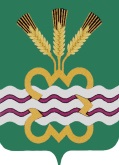 РОССИЙСКАЯ  ФЕДЕРАЦИЯСВЕРДЛОВСКАЯ  ОБЛАСТЬДУМА  КАМЕНСКОГО  ГОРОДСКОГО  ОКРУГА ПЯТЫЙ  СОЗЫВВнеочередное  заседание  РЕШЕНИЕ  № 282  11 декабря 2014 годаО внесении изменений в Положение о территориальном органеАдминистрации Каменского городского округа – Кисловской сельской администрации (Приложение 4),утвержденного Решением Думы Каменского городского округа № 35от 19.07.2012г. «Об утверждении Положения о территориальных органах  Администрации Каменского городского округа(в новой редакции)»Рассмотрев Заявление главы Кисловской сельской администрации Рогожникова А.В., и в связи со сменой юридического адреса, руководствуясь Федеральным законом № 131-ФЗ от 06.10.2003 года «Об общих принципах организации местного самоуправления в Российской Федерации», статьей 30 Устава муниципального образования «Каменский городской округ», Дума Каменского городского округаР Е Ш И Л А:Внести изменения в пункт 1.4 Положения о территориальном органе Администрации Каменского городского округа - Кисловской сельской администрации (Приложение 4), утвержденного Решением Думы Каменского городского округа № 35 от 19.07.2012г «Об утверждении Положений о территориальных органах Администрации Каменского городского округа (в новой редакции)», изложив его в следующей редакции:«1.4. Местонахождение Администрации: Свердловская область, Каменский район, село Кисловское, ул. Красных Орлов, 31. Юридический и почтовый адреса Администрации: 623489, Свердловская область, Каменский район, с. Кисловское, ул. Красных Орлов, 31.».2. Главе Кисловской сельской администрации зарегистрировать данные изменения в установленном законом порядке.3. Настоящее Решение вступает в силу со дня его подписания.4. Опубликовать настоящее Решение в газете «Пламя» и разместить на официальном сайте Администрации Каменского городского округа.5. Контроль исполнения настоящего Решения возложить на постоянный Комитет Думы Каменского городского округа по вопросам законодательства и местного самоуправления (Н.П. Шубина).Глава Каменского городского округа 	С.А. БелоусовПредседатель Думы Каменского городского округа 	В.И. ЧемезовУтвержденоРешением Думы Каменского городского округаот 11.12.2014г. № 282О внесении изменений в положение о территориальном органе Администрации Каменского городского округа – Кисловской сельской администрации (Приложение 4), утвержденного Решением Думы Каменского городского округа №35 от 19.07.2012г. «Об утверждении Положения о территориальных органах  Администрации Каменского городского округа (в новой редакции)»О внесении изменений в положение о территориальном органеАдминистрации Каменского городского округа –Кисловской сельской администрацииОБЩИЕ ПОЛОЖЕНИЯМестонахождение Администрации: Свердловская область, Каменский район, село Кисловское, ул. Красных Орлов, 31. Юридический и почтовый адреса Администрации: 623489, Свердловская область, Каменский район, с. Кисловское, ул. Красных Орлов, 31.Приложение 4к Решению ДумыКаменского городского округаот 19 июля 2012 г. № 35«Об утверждении Положений о территориальных органах Администрации Каменского городского округа (в новой редакции)»ПОЛОЖЕНИЕО ТЕРРИТОРИАЛЬНОМ ОРГАНЕ АДМИНИСТРАЦИИКАМЕНСКОГО ГОРОДСКОГО ОКРУГА -КИСЛОВСКАЯ СЕЛЬСКАЯ АДМИНИСТРАЦИЯ1. ОБЩИЕ ПОЛОЖЕНИЯ1.1. Кисловская сельская администрация (далее - Администрация) является территориальным органом Администрации Каменского городского округа (далее - городской округ), наделенным правами юридического лица в соответствии с федеральным законом, устанавливающим общие принципы организации местного самоуправления в Российской Федерации, Уставом Каменского городского округа и настоящим Положением.1.2. В состав территории, на которой осуществляет свою деятельность Администрация, входят исторически сложившиеся населенные пункты:- село Кисловское;- поселок Лебяжье;- деревня Соколова.1.3. Администрация в своей деятельности руководствуется Конституцией Российской Федерации, федеральными законами, законами Свердловской области, указами Президента Российской Федерации, Губернатора Свердловской области, нормативно-правовыми актами Правительства Российской Федерации, Свердловской области, Уставом городского округа, правовыми актами органов местного самоуправления городского округа.1.4. Местонахождение Администрации: Свердловская область, Каменский район, село Кисловское, ул. Красных Орлов, 31. Юридический и почтовый адреса Администрации: 623489, Свердловская область, Каменский район, с. Кисловское, ул. Красных Орлов, 31.1.5. Администрация в своей деятельности подконтрольна и подотчетна Главе Каменского городского округа.1.6. Положение об Администрации утверждается Думой Каменского городского округа по представлению Главы городского округа.1.7. Администрация имеет официальное наименование на русском языке Территориальный орган Администрации Каменского городского округа - Кисловская сельская администрация.1.8. Сокращенное наименование - Кисловская сельская администрация.1.9. Администрация имеет на праве оперативного управления обособленное имущество, самостоятельный баланс, лицевой счет, также соответствующую печать и штамп, может от своего имени приобретать и осуществлять имущественные и неимущественные права, нести обязанности, быть истцом и ответчиком в суде.1.10. Расходы на обеспечение деятельности Администрации осуществляются в соответствии с бюджетной сметой, рассмотренной на согласительной комиссии в присутствии главы сельской Администрации.1.11. Структуру и штат Администрации утверждает Глава Каменского городского округа.1.12. Администрация является правопреемником "Кисловской сельской администрации муниципального образования "Каменский район".2. ОСНОВНЫЕ ЗАДАЧИ АДМИНИСТРАЦИИ2.1. Основными задачами Администрации являются:1) осуществление управления подведомственной территорией на основе действующего законодательства и нормативных правовых актов Думы городского округа и Главы городского округа, принятых в пределах их компетенции;2) обеспечение приоритета интересов личности, создание условий для развития личности, повышения уровня благосостояния, образования и культуры населения, а также охрана здоровья граждан;3) реализация и защита прав и законных интересов граждан, проживающих на территории Администрации;4) планирование и выполнение плана комплексного социально-экономического развития подведомственной территории в целом и каждого населенного пункта, входящего в состав подведомственной территории;5) обеспечение рационального сочетания интересов населения, проживающего на территории Администрации, с интересами предприятий, организаций, учреждений, не входящих в муниципальную собственность;6) управление муниципальной собственностью в пределах своей компетенции;7) обеспечение условий для свободного развития гражданина;8) осуществление организации работы с обращениями, заявлениями, жалобами граждан;9) осуществление взаимоотношений, координация действий с исполнительными органами государственной власти по решению проблем населения территории;10) осуществление контроля в пределах предоставленных полномочий;11) иные задачи в соответствии с федеральным и областным законодательством, Уставом городского округа и иными нормативно-правовыми актами органов местного самоуправления городского округа, принятыми и изданными в пределах их компетенции.С целью решения поставленных задач Администрация организует выполнение правовых актов Думы Каменского городского округа, Главы городского округа и принимает собственные решения.3. ПОЛНОМОЧИЯ АДМИНИСТРАЦИИ3.1. К полномочиям Администрации на подведомственной территории относятся:1) в области планирования, бюджетно-финансовой работы, управления муниципальной собственностью, взаимодействия с предприятиями, организациями, учреждениями и индивидуальными предпринимателями:- вносит в Комитет по управлению муниципальным имуществом Администрации Каменского городского округа предложения по вопросам приобретения, использования, аренды, отчуждения объектов муниципальной собственности;- представляет информацию о наличии на подведомственной территории бесхозяйных объектов нежилого фонда и жилых помещений;- осуществляет на подведомственной территории контроль за соблюдением порядка распоряжения имуществом, находящимся в муниципальной собственности, установленного муниципальными нормативными правовыми актами, в рамках своих полномочий;- осуществляет на подведомственной территории контроль за использованием муниципального имущества (объектов нежилого фонда), находящегося на праве оперативного управления Администрации;- способствует созданию на территории Администрации юридических лиц различных форм собственности, занятых обслуживанием населения;- заключает с юридическими лицами соглашения и договоры;2) в области земельных отношений, охраны природы:- вносит в Комитет по управлению муниципальным имуществом Администрации Каменского городского округа предложения об изъятии, в том числе путем выкупа, земельных участков, находящихся на территории Администрации, для муниципальных нужд, предложения о наличии на подведомственной территории бесхозяйных земельных участков;- организует на подведомственной территории сбор, вывоз, утилизацию и переработку бытовых и промышленных отходов;- информирует население об экологической обстановке;- принимает в случае стихийных бедствий и аварий меры по обеспечению безопасности населения, сообщает в соответствующие органы о действиях организаций, представляющих угрозу окружающей среде, нарушающих законодательство о природопользовании;- оказывает содействие в мероприятиях по охране окружающей среды в пределах утвержденных бюджетных средств, в том числе организации благоустройства населенных пунктов, охране зеленых насаждений и водоемов;3) в области жилищно-коммунального хозяйства, строительства, транспорта, торговли и общественного питания:- содействует в организации на подведомственной территории в обеспечении электро-, тепло-, газо- и водоснабжения населения, водоотведения;- в пределах утвержденных бюджетных средств участвует в организации благоустройства и озеленения территории, привлекает на договорной основе предприятия, учреждения, организации, а также население;- содействует в создании условий для массового отдыха людей и организации обустройства мест отдыха граждан в пределах утвержденных бюджетных средств;- предоставляет в Комитет по архитектуре и градостроительству информацию по наименованиям улиц, о нумерации домов;- в пределах утвержденных бюджетных средств участвует в организации освещения улиц, установке указателей с названиями улиц и номерами домов;- в пределах утвержденных бюджетных средств участвует в обеспечении содержания дорог общего пользования и иных транспортных инженерных сооружений местного значения при наличии технической возможности;- участвует в создании условий для организации транспортного обслуживания населения, развития средств связи, общественного питания, торговли и бытового обслуживания;- содействует организации библиотечного обслуживания населения, созданию условий для организации досуга и обеспечения жителей подведомственных территорий услугами организаций культуры, охране и сохранению объектов культурного наследия (памятников истории и культуры) местного (муниципального) значения, расположенных на подведомственной территории;- в пределах утвержденных бюджетных средств участвует в организации ритуальных услуг и содержании мест захоронения;- содействует организации предоставления общедоступного и бесплатного начального общего, основного общего, среднего (полного) общего образования по основным общеобразовательным программам, за исключением полномочий по финансовому обеспечению образовательного процесса, отнесенных к полномочиям органов государственной власти;- содействует в обеспечении содержания зданий и сооружений муниципальных образовательных учреждений, обустройство прилегающих к ним территорий;- содействует в организации учета детей, подлежащих обучению в образовательных учреждениях, реализующих основные образовательные программы, участие в закреплении определенной территории городского округа за конкретным образовательным учреждением;- участвует в осуществлении мер по защите прав и интересов несовершеннолетних детей, в том числе жилищных, имущественных и личных;- осуществляет контроль за соблюдением на подведомственной территории порядка проведения работ по уборке территории, установленного муниципальными нормативными правовыми актами;- осуществляет контроль за соблюдением на подведомственной территории правил благоустройства при проведении строительных работ;- осуществляет контроль за соблюдением на подведомственной территории требований, установленных муниципальными правовыми актами, о размещении объявлений, не связанных с осуществлением предпринимательской деятельности, в местах, специально отведенных для этого органами местного самоуправления;- осуществляет контроль за соблюдением на подведомственной территории порядка организации автомобильных стоянок, установленного муниципальными нормативными правовыми актами;- предоставляет информацию о соблюдении на подведомственной территории требований, установленных муниципальными правовыми актами, об осуществлении торговли в отведенных органом местного самоуправления для этого местах;4) в области социальной защиты населения:- оказывает содействие органам социальной защиты населения в улучшении жилищных, материальных, социально-бытовых условий инвалидов, семей, потерявших кормильца, престарелых граждан, нуждающихся в обслуживании на дому, способствует устройству нуждающихся граждан в учреждения социального обеспечения;5) в области обеспечения порядка, охраны прав и свобод граждан:- в пределах утвержденных бюджетных средств оказывает содействие уполномоченным службам в организации охраны общественного порядка на подведомственной территории;- в пределах утвержденных бюджетных средств участвует в обеспечении первичных мер пожарной безопасности в границах населенных пунктов подведомственной территории;- оказывает содействие органам ГПН и ГПО в организации проведения противопожарных мероприятий;- осуществляет в случае стихийных бедствий, экологических катастроф, эпидемий, эпизоотий, пожаров, массовых нарушений общественного порядка предусмотренные законодательством меры, связанные со спасением и охраной жизни людей, защитой их здоровья и прав, сохранением материальных ценностей, поддержанием порядка, обеспечением деятельности предприятий, учреждений, организаций;- принимает предусмотренные законодательством меры, связанные с проведением собраний, митингов, уличных шествий и демонстраций, организацией спортивных, зрелищных и других массовых общественных мероприятий;- организует прием населения, а также рассмотрение жалоб, заявлений и предложений граждан, принимает по ним необходимые меры в пределах своей компетенции;- оказывает содействие органам полиции, ОГИБДД ММО МВД России "Каменск-Уральский", пожарной охраны в осуществлении их функций;6) осуществляет полномочия, установленные Уставом городского округа и нормативными правовыми актами органов местного самоуправления городского округа.4. ПОЛНОМОЧИЯ ГЛАВЫ АДМИНИСТРАЦИИ4.1. Администрацию возглавляет глава, являющийся должностным лицом территориального органа Администрации Каменского городского округа, назначаемый на должность и освобождаемый от должности Главой городского округа.4.2. Глава Администрации является муниципальным служащим и замещает должность муниципальной службы в соответствии с действующим законодательством.4.3. Глава Администрации руководит на основе принципа единоначалия деятельностью Администрации в соответствии с действующим законодательством и настоящим Положением и несет ответственность за выполнение возложенных на Администрацию задач.4.4. Глава Администрации назначается на должность распоряжением Главы Каменского городского округа по итогам проведения конкурса в соответствии с нормами трудового законодательства.4.5. Освобождение от должности главы Администрации принимается распоряжением Главы Каменского городского округа в соответствии с действующим законодательством Российской Федерации и Свердловской области.4.6. Глава Администрации подотчетен в своей деятельности Главе городского округа.4.7. Полномочия Главы Администрации определяются в соответствии с полномочиями Администрации и заключаются в организации и руководстве ее деятельностью.4.8. Полномочия Главы Администрации:1) представляет интересы территорий, на которых осуществляется деятельность Администрации, их жителей в органах местного самоуправления, органах государственной власти, предприятиях, учреждениях, организациях независимо от формы собственности;2) руководит деятельностью Администрации;3) в пределах своей компетенции издает постановления, распоряжения и контролирует их исполнение;4) вносит в установленном порядке Главе городского округа проекты нормативных актов по вопросам своего ведения;5) назначает на должность и освобождает от должности работников Администрации - муниципальных служащих, в отношении которых не требуется проведения конкурса;6) самостоятельно, в пределах установленной численности принимает решение о принятии на работу и увольнении работников Администрации, не являющихся муниципальными служащими;7) в соответствии с трудовым законодательством принимает меры поощрения, привлекает к дисциплинарной и материальной ответственности работников Администрации;8) самостоятельно или по поручению Администрации Каменского городского округа принимает меры по обеспечению и защите интересов Администрации в судах общей юрисдикции, в арбитражном суде, а также в государственных и надзорных органах;9) обеспечивает на территории Администрации в пределах своей компетенции соблюдение федерального и областного законодательства, Устава Каменского городского округа, муниципальных правовых актов Главы и Думы городского округа, собственных решений;10) ежегодно отчитывается перед жителями Администрации о деятельности Администрации;11) изучает общественное мнение и учитывает его в своей деятельности;12) распоряжается бюджетными средствами, предоставленными Администрации, в пределах своей компетенции;13) представляет отчет и иные сведения об использовании бюджетных средств;14) заключает от имени Администрации договоры с хозяйствующими субъектами в пределах предоставленных полномочий, в соответствии с бюджетной росписью, и по вопросам, отнесенным к компетенции Администрации;15) осуществляет прием граждан, направляет поступающие к нему жалобы, заявления, предложения в соответствующие органы государственной власти, органы местного самоуправления, организации или рассматривает их самостоятельно, принимая по ним необходимые решения;16) координирует работу сельских старост и иных органов территориального общественного самоуправления;17) по вопросам, отнесенным к полномочиям Администрации настоящим Положением, глава Администрации издает распоряжения и постановления;18) постановления главы Администрации обязательны для исполнения всеми расположенными на территории Администрации предприятиями, учреждениями, организациями независимо от форм собственности, а также должностными лицами и гражданами;19) правовые акты главы Администрации могут быть отменены или их действие может быть приостановлено Главой Администрации Каменского городского округа либо по решению суда;20) осуществляет полномочия, предусмотренные действующим законодательством, Уставом городского округа, нормативно-правовыми актами органов местного самоуправления городского округа.5. ФИНАНСОВО-ХОЗЯЙСТВЕННАЯ ДЕЯТЕЛЬНОСТЬ АДМИНИСТРАЦИИ5.1. Администрация осуществляет операции по расходованию бюджетных средств на основании бюджетной сметы в соответствии с действующим бюджетным законодательством.5.2. За Администрацией в установленном порядке закрепляется на праве оперативного управления движимое и недвижимое имущество, являющееся собственностью городского округа. В отношении данного имущества Администрация осуществляет в пределах, установленных законодательством, в соответствии с целями и задачами деятельности и назначением имущества права владения, пользования, распоряжения.6. ЗАКЛЮЧИТЕЛЬНЫЕ ПОЛОЖЕНИЯ6.1. Внесение изменений, дополнений в настоящее Положение, а также прекращение деятельности Администрации производится в соответствии с действующим законодательством на основании решения Думы городского округа.6.2. При реорганизации или ликвидации Администрации работникам гарантируется соблюдение их прав и законных интересов в соответствии с действующим трудовым законодательством Российской Федерации.6.3. В случае ликвидации Администрации имущество, находящееся в ее оперативном управлении, передается собственнику.